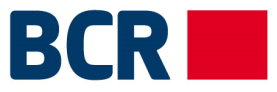 Banca Comercială Română Chișinău S.A. anunţă concurs pentru postul Consilier casierieMisiune post: deservirea clienților la ghișeu Responsabilităţi Oferă consultaţii clienţilor cu privire la produsele și serviciile bănciiEfectuează operaţiuni de încasări și plăți în numerar, operaţiuni cu POS, tranzacții de schimb valutar, alimentări de conturi curente și de card Păstrează integritatea numerarului aflat în gestiune Efectuează operațiunile de primire/eliberare a numerarului în strictă conformitate cu reglementările privind operațiunile de casă Procesează documentele aferente operațiunilor executateCerințe față de candidați Studii superioare economice Experienţă bancară minim 2 ani, preferabil în domeniul casierieiCunoașterea PC la nivel de utilizator mediu (MS Office)Cunoașterea limbii engleze constituie un avantaj Profilul candidatului Capacitate de analiză a cerințelor clienților Orientare spre servirea clienților Responsabilitate şi implicareAbilități de gestionare eficientă a timpului Rapiditate și eficiență în executarea sarcinilor Persoanele interesate sunt invitate să depună CV la Departamentul Resurse Umane și Comunicare sau prin e-mail: resurse.umane@bcr.md.Vor fi contactate doar persoanele selectate.